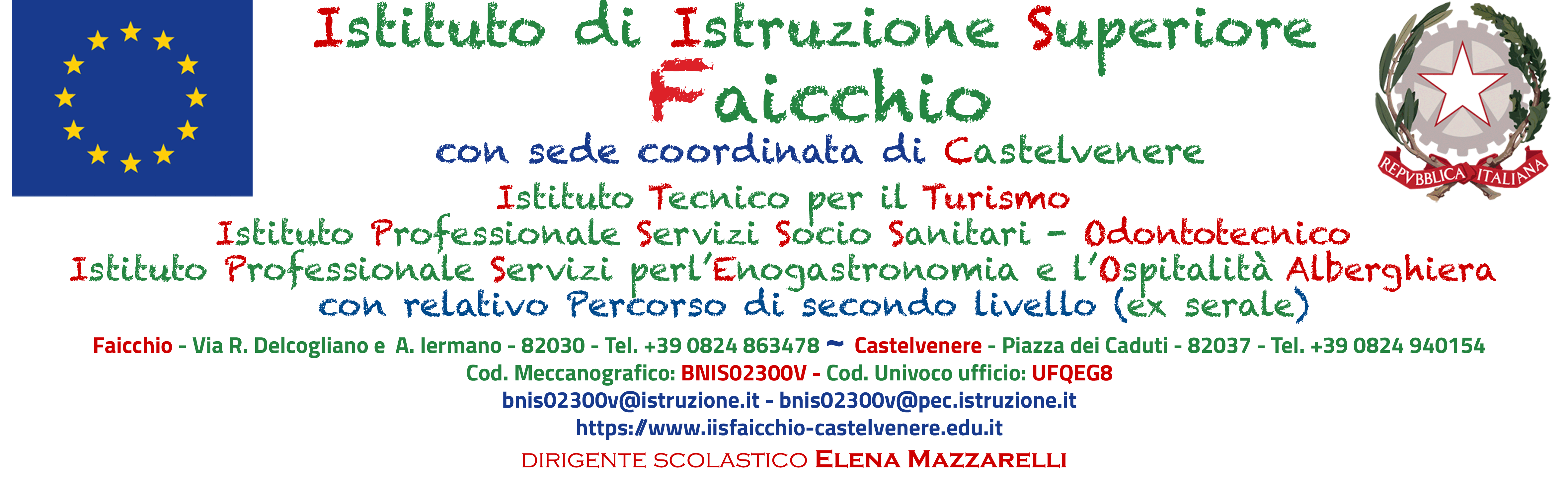 PATTO PER LO SVILUPPO PROFESSIONALETRAIl docente neoassunto (o in periodo di formazione e prova) CASALE FEDERICA(in seguito chiamato “docente”) in    servizio   presso   questa istituzione scolastica a decorrere dal01/09/2022EIl Dirigente Scolastico  Dott.ssa Mazzarelli ElenaSI PATTUISCE QUANTO SEGUEArt. 1 FINALITA’ Il presente atto si propone di delineare alcuni impegni e percorsi formativi volti a migliorare la professionalità del docente nel contesto della scuola in cui opera.Art. 2 COMPETENZE DA POTENZIARE, RAFFORZARE O COSTRUIREPer il corrente anno scolastico 2022/2023, le competenze da acquisire, come evidenziate nel bilancio iniziale, afferenti a specifiche aree di professionalità, sono le seguenti:b) Per il corrente anno scolastico 2022/2023, le competenze da potenziare, come evidenziate nel bilancio iniziale, afferenti a specifiche aree di professionalità sono le seguenti:Tali obiettivi sono da raggiungere attraverso le attività formative connesse al periodo di formazione e prova, di cui all’articolo 6 del D.M. 226/2022, e la partecipazione ad attività formative programmate dall’istituzione scolastica di servizio o da reti di scuole, organizzate dall’Ufficio Scolastico Regionale, Università o enti accreditati, anche mediante l’utilizzo eventuale delle risorse relative al bonus per la formazione (art. 1, comma 121, della L.107/15).Art. 3 IMPEGNI DEL DOCENTEIl docente in periodo di formazione e prova redige la propria programmazione annuale, in cui specifica, condividendoli con il tutor, gli esiti di apprendimento attesi, le metodologie didattiche, le strategie inclusive per alunni con bisogni educativi speciali e di sviluppo delle eccellenze, gli strumenti e i criteri di valutazione, che costituiscono complessivamente gli obiettivi dell’azione didattica (art. 4, comma 3 del Decreto Ministeriale n. 226/2022).Il docente si impegna a potenziare e costruire le suindicate competenze attraverso:la partecipazione alle attività formative destinate ai docenti in anno di formazione e prova;la partecipazione alle attività formative attivate da questa istituzione scolastica o dalle reti di scuole a cui essa partecipa;la frequenza di percorsi formativi finalizzati al proprio sviluppo professionale e al rafforzamento delle proprie competenze, anche eventualmente utilizzando delle risorse ricevute con la Carta di cui all’articolo 1, comma 121, della Legge 107/2015.Il docente indica le aree di interesse che intende approfondire, in coerenza con le priorità per la formazione di cui alla citata nota ministeriale prot. 39972 del 15.11.2022:gestione della classe e delle attività didattiche in situazioni di emergenza;tecnologie della didattica digitale e loro integrazione nel curricolo;ampliamento e consolidamento delle competenze digitali dei docenti;inclusione sociale e dinamiche interculturali;bisogni educativi speciali;innovazione della didattica delle discipline e motivazione all’apprendimento;buone pratiche di didattiche disciplinari;gestione della classe e dinamiche relazionali, con particolare riferimento alla prevenzione dei fenomeni di violenza, bullismo e cyberbullismo, discriminazioni;percorsi per competenze relazionali e trasversali;contrasto alla dispersione scolastica;attività di orientamento;insegnamento di educazione civica e sua integrazione nel curricolo;valutazione didattica degli apprendimenti;valutazione di sistema (autovalutazione e miglioramento);educazione alla sostenibilità.Art. 4 IMPEGNI DEL DIRIGENTE SCOLASTICOIl Dirigente Scolastico si impegna a: informare il docente neo-assunto circa le caratteristiche salienti del percorso formativo, gli obblighi di servizio e professionali connessi al periodo di prova, le modalità di svolgimento e di valutazione;autorizzare la partecipazione ad attività formative coerenti con le competenze indicate nel documento e a fornire le informazioni in suo possesso circa iniziative di formazione interne o esterne.             Letto, confermato e sottoscrittoIL DOCENTE                                                                            IL DIRIGENTE SCOLASTICON.B. Il presente modello non è in alcun modo vincolante per le istituzioni scolastiche che potranno anche contestualizzarlo e adattarlo ad esigenze specifiche.VISTOil D.M. n. 226/2022, art. 5, commi 2 e 3;VISTAla nota ministeriale prot. n. 39972 del 15.11.2022, avente ad oggetto “Periodo di formazione e prova per i docenti neo-assunti e per i docenti che hanno ottenuto il passaggio di ruolo. Attività formative per l’a.s. 2022-2023”; VISTA la nota dell’Ufficio III dell’USR Campania prot. 44140 del 22.11.2022, concernente gli elementi strutturali del percorso di formazione e prova dei docenti neoassunti a.s. 2022/2023;ESAMINATOil Bilancio iniziale delle competenze elaborato dal docente CASALE FEDERICA;ANALIZZATIil PTOF, i curricula degli studi e la documentazione dei Consigli di classe/interclasse/intersezione; SENTITOil docente tutor DI CERBO CATERINA nominato con atto prot. 4017del 27/09/2022es:sviluppare strategie metodologiche inclusive valorizzando le differenze;INSEGNAMENTOes:saper realizzare collegamenti interdisciplinari;INSEGNAMENTOes:collaborare e relazionarsi positivamente con i colleghi e con tutto il personale;PARTECIPAZIONE ALLA VITA DELLA SCUOLAes:istituire rapporti efficaci e corretti con le famiglie degli alunni;PARTECIPAZIONE ALLA VITA DELLA SCUOLAes:approfondire la conoscenza sugli sviluppi culturali e metodologici dei campi di esperienza/ delle discipline/ del proprio campo disciplinare;  FORMAZIONE CONTINUAes:utilizzare strumenti efficaci di documentazione della formazione e favorirne la diffusione tra i colleghi.FORMAZIONE CONTINUAes:migliorare le proprie competenze disciplinari e di mediazione/insegnamento della propria disciplina;INSEGNAMENTOes:migliorare le proprie competenze nell’impiego delle metodologie attive e della didattica differenziata;INSEGNAMENTOes:attivare un più efficace confronto con i colleghi;PARTECIPAZIONE ALLA VITA DELLA SCUOLAes:- contribuire maggiormente agli aspetti organizzativi e alle attività funzionali all’insegnamento;PARTECIPAZIONE ALLA VITA DELLA SCUOLAes:- valorizzare la pratica autoriflessiva sull’esperienza professionaleFORMAZIONE CONTINUAes:aggiornarsi sugli sviluppi culturali e metodologici della propria disciplina e della relativa didattica.FORMAZIONE CONTINUA